Meine Wunschliste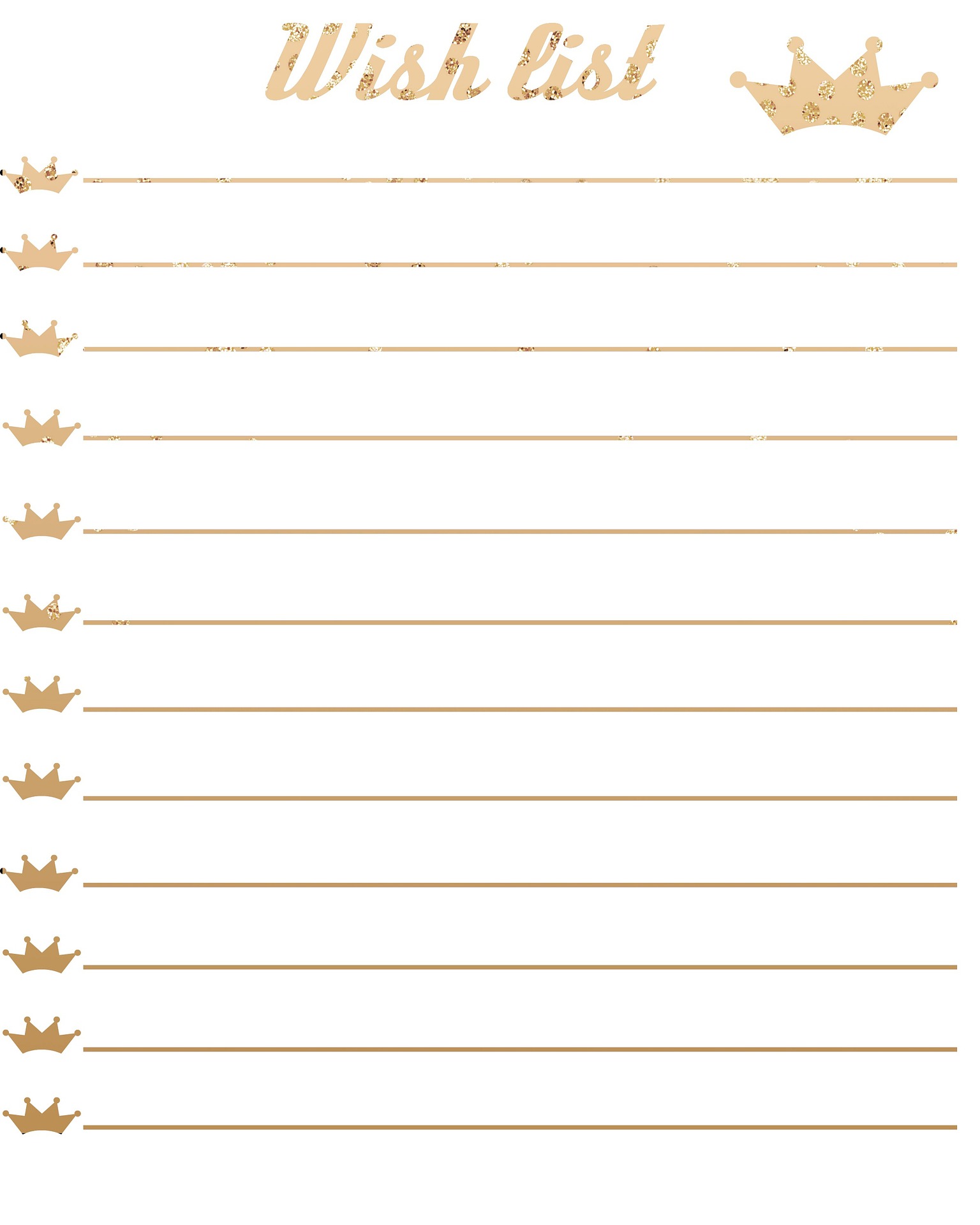 